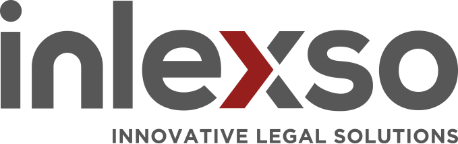 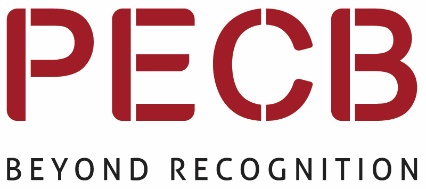 Information Security Self-Study Training CoursesSelf-study is a great opportunity to enhance your knowledge and improve your performance. Why not take the opportunity to use this easily accessible and low-cost tool?Inlexso, a Gold Partner with PECB, provides the following self-study training through the KATE app: 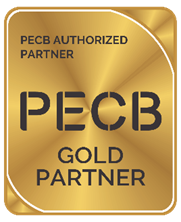 ISO/IEC 27001 & ISO/IEC 27002 – Information SecurityISO/IEC 27005 – Information Security Risk Management ISO/IEC 27032 – Cyber SecurityComputer Forensics Benefits of Self-study training:Flexible self-paced learningFlexible time allocationOfficial PECB materials designed to facilitate exam preparation KATE app allowing remote learning Exam can be taken at a time and date that is convenient for the candidateCost effective learning 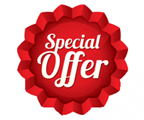 To qualify for a special reduced rate on bookings, please contact:  ISOSolutions@inlexso.co.za , call +27 82 552 359 or www.inlexso.co.za